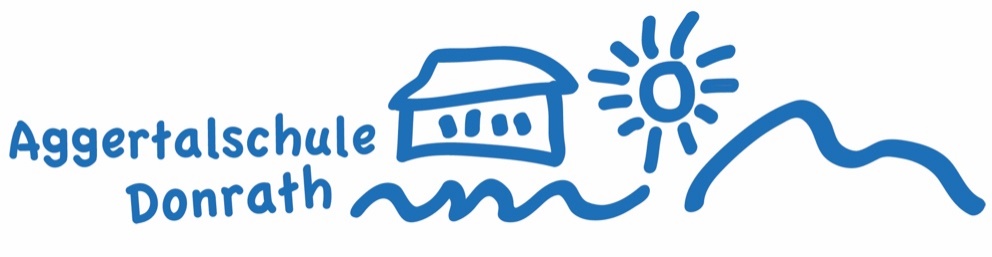 Gemeinschaftsgrundschule der Stadt Lohmar, Schulstraße 8, 53797 LohmarTelefon 02246/4060, Mail sekretariat@ggs-donrath.deInformationen zum Sportunterricht												Juli 2022Der Sportunterricht umfasst in der Regel drei Stunden Sport in der Turnhalle pro Woche.Was ist angemessene Sportbekleidung für die Turnhalle?Für den Sportunterricht benötigt ihr Kind Turnschuhe mit fester, für die Turnhalle geeigneter Sohle, Sporthose und ein T-Shirt. Turnschläppchen sind nicht für alle Sportübungen ausreichend. Ihr Kind sollte Turnschuhe mit Schnürsenkeln eigenständig binden können. Das eigenständige An- und Ausziehen von T-Shirt und Hose kann bereits zu Hause geübt werden, damit ihr Kind dies in der Umkleidekabine zügig schafft.Falls ihr Kind im Sommer Sandalen (ohne Socken) trägt, ist es hilfreich, ein paar Ersatz-Socken in den Turnbeutel zu legen.Der Turnbeutel wird montags mit in die Schule gebracht und muss freitags mit nach Hause genommen werden, damit die Bekleidung gewaschen werden kann.                                                                                                                                                                                                                                                                                                                                                                                                                                                                                                                                                                                                                                                                                                                                                                                                                                                                                                                                                                                                                                                                                                                                                                                                                                                                                                                                                                                                                                                                                                                                                                                                                                                                                                                                                                                                                                                                                                                                                                                                                                                                                                                                                                                                                                                                                                                                                                                                                                                                                                                                                                                                                                                                                                                                                                                                                                                                                                                                                                                                                                                                                                                                                                                                                                                                                                                                                                                                                                                                                                                                                                                                                                                                                                                                                                                                                                                                                                                                                                                                                                                                                                                                                                                                                                                                                                                                                                                                                                                                                                                                                                                                                                                                                                                                                                                                                                                                                                                                                                                                                                                                                                                                                                                                                                                                                                                                                                                                                                                                                                                                                                                                                                                                                                                                                                                                                                                                                                                                                                                                                                                                                                                                                                                                                                                                                                                                                                                                                                                                                                                                                                                                                                                                                                                                                                                                                                                                                                                                                                                                                                                                                                                                                                                                                                                                                                                                                                                                                                                                                                                                                                                                                                                                                                                                                                                                                                                                                                                                                                                                                                                                                                                                                                                                                                                                                                                                                                                                                                                                                                                                                                                                                                                                                                                                                                                                                                                                                                                                                                                                                                                                                                                                                                                                                                                                                                                                                                                                                                                                                                                                                                                                                                                                                                                                                                                                                                                                                                                                                                                                                                                                                                                                                                                                                                                                                                                                                                                                                                                                                                                                                                                                                                                                                                                                                                                                                                                                                                                                                                                                                                                                                                                                                                                                                                                                                                                                                                                                                                                                                                                                                                                                                                                                                                                                                                                                                                                                                                                                                                                                                                                                                                                                                                                                                                                                                                                                                                                                                                                                                                                                                                                                                                                                                                                                                                                                                                                                                                                                                                                                                                                                                                                                                                                                                                                                                                                                                                                                                                                                                                                                                                                                                                                                                                                                                                                                                                                                                                                                                                                                                                                                                                                                                                                                                                                                                                                                                                                                                                                                                                                                                                                                                                                                                                                                                                                                                                                                                                                                                                                                                                                                                                                                                                                                                                                                                                                                                                                                                                                                                                                                                                                                                                                                                                                                                                                                                                                                                                                                                                                                                                                                                                                                                                                                                                                                                                                                                                                                                                                                                                                                                                                                                                                                                                                                                                                                                                                                                                                                                                                                                                                                                                                                                                                                                                                                                                                                                                                                                                                                                                                                                                                                                                                                                                                                                                                                                                                                                                                                                                                                                                                                                                                                                                                                                                                                                                                                                                                                                                                                                                                                                                                                                                                                                                                                                                                                                                                                                                                                                                                                                                                                                                                                                                                                                                                                                                                                                                                                                                                                                                                                                                                                                                                                                                                                                                                                                                                                                                                                                                                                                                                                                                                                                                                                                                                                                                                                                                                                                                                                                                                                                                                                                                                                                                                                                                                                                                                                                                                                                                                                                                                                                                                                                                                                                                                                                                                                                                                                                                                                                                                                                                                                                                                                                                                                                                                                                                                                                                                                                                                                                                                                                                                                                                                                                                                                                                                                                                                                                                                                                                                                                                                                                                                                                                                                                                                                                                                                                                                                                                                                                                                                                                                                                                                                                                                                                                                                                                                                                                                                                                                                                                                                                                                                                                                                                                                                                                                                                                                                                                                                                                                                                                                                                                                                                                                                                                                                                                                                                                                                                                                                                                                                                                                                                                                                                                                                                                                                                                                                                                                                                                                                                                                                                                                                                                                                                                                                                                                                                                                                                                                                                                                                                                                                                                                                                                                                                                                                                                                                                                                                                                                                                                                                                                                                                                                                                                                                                                                                                                                                                                                                                                                                                                                                                                                                                                                                                                                                                                                                                                                                                                                                                                                                                                                                                                                                                                                                                                                                                                                                                                                                                                                                                                                                                                                                                                                                                                                                                                                                                                                                                                                                                                                                                                                                                                                                                                                                                                                                                                                                                                                                                                                                                                                                                                                                                                                                                                                                                                                                                                                                                                                                                                                                                                                                                                                                                                                                                                                                                                                                                                                                                                                                                                                                                                                                                                                                                                                                                                                                                                                                                                                                                                                                                                                                                                                                                                                                                                                                                                                                                                                                                                                                                                                                                                                                                                                                                                                                                                                                                                                                                                                                                                                                                                                                                                                                                                                                                                                                                                                                                                                                                                                                                                                                                                                                                                                                                                                                                                                                                                                                                                            Was ist aus Sicherheitsgründen sonst noch wichtig?Schmuck und Uhren müssen während des Sportunterrichts abgelegt werden. Am besten ist es, wenn ihr Kind an den Tagen, an denen der Sportunterricht stattfindet, keinen Schmuck trägt. Ohrringe, die nicht herausgenommen werden dürfen, müssen zu Hause abgeklebt werden (Ohrringe werden nicht von der Lehrkraft abgeklebt).Lange Haare müssen möglichst zu einem Zopf/ zu Zöpfen gebunden werden. Die Kinder dürfen keine Metallspangen, Haarreifen oder Haarschmuck mit Perlen tragen. Tipp: Legen Sie ein paar Ersatz-Haargummis in den Sportbeutel.Kinder, die zum Sporttreiben eine Brille benötigen, müssen Kontaktlinsen oder eine sportgerechte Brille tragen (elastische und schwer zerbrechliche Kunststoff-Fassung, splitter- und bruchfreie Kunststoffgläser und fester Halt).Was passiert, wenn ihr Kind nicht am Sportunterricht teilnehmen kann/ darf?Sollte ihr Kind aus gesundheitlichen Gründen nicht am Sportunterricht mitmachen können, teilen Sie uns dies bitte schriftlich mit. Ihr Kind geht in diesem Fall mit der Klasse in die Turnhalle.Hat ihr Kind die Sportsachen vergessen, darf es nicht aktiv am Sportunterricht teilnehmen. Ihr Kind geht mit der Klasse in die Turnhalle und hilft ggfs. beim Auf- und Abbau von Geräten oder bekommt eine (Beobachtungs-) Aufgabe.Bei Rückfragen wenden Sie sich bitte an die Sportlehrerin Ihres Kindes.